                      Programme ExtrasJunior Lessons*Parent & Child Lessons^Instructor led class for new born to 4 years old.Adult Lessons^Instructor led lesson for adults of all abilities.Aqua Aerobics A fun and social way of staying active, this class is a full body workout, which uses the water resistance without taking any impact on the joints. Great for people returning to exercise. Adults / Teenagers SessionsTeenagers are welcome to attend these sessionsto swim for health, fitness and well-being.Adult cost applies or entry via Fit Life membership.Special Needs SwimmingAll public swimming sessions are suitable for customers with a disability.*Junior lesson programme available term time only. Booking essentialCrash course lessons available throughout holiday times      ^Parent & child & adult lessons available term time only. Booking essential.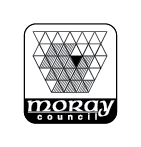 Lossiemouth Sports & Community CentrePublic Swimming & Activities ProgrammeStarts Monday 29th May 2023We also have:Fitness-room with a range of training equipment*Aqua AerobicsSports Hall for Football, Badminton and other activitiesTelephone 01343 815299E-mail – lossiemouth.cc@moray.gov.ukwww.moray.gov.uk*For Fitness room timetable & Fitness class please see Fitness Activities Timetable.Swimming Pool Timetable from Monday 24th April 2023Fitness Class TimetableMonday3.30-5.30TuesdayWednesdayThursday3.303.303.30---5.005.006.15FridaySaturday3.309.00--5.0011.30MondayTuesdayWednesdayThursdayFridaySaturday11 - 12Public swimming6.30am – 8amAdult / teen (4 lanes)9 - 10RAF rehab  10 – 11Parent & child lessons(booking essential)6.30am – 8amAdult / teen (4 lanes)9 – 10RAF rehab10 – 10.45Aqua aerobics(booking essential)11 – 12Public swimming10 – 11Parent & child lessons(booking essential)11 – 12Public swimming9 – 11.30Swimming lessons11.30 – 1Public swimmingwith fun session12 – 1.30Adults session(2 lanes)1.30 – 3.30Public swimming12 – 1.30Adults session1.30 – 3.30Public swimming12 – 1.30Adult session1.30 - 3.30Public swimming12 – 1.30Adults session12– 1.30Adults session(2 lanes)1.30 – 3.30Public swimming1 – 2 Public swimming (1 lane)2.00 – 3.00Pool available to book  Saturday 7 – 8Adult session(4 lanes)8 – 9Public swimming(2 lanes)8.30 – 9Adult lessons(booking essential)8.30 – 9Adults only quick dip(2 lanes)7 – 9Public swimming(2 lanes)6.30 – 8Public swimming(fun session6.30 – 7.30)8 – 9Adults / teen(1 lane)6.45 – 7.45Fun session(8 – 11 years only)8 – 9Adults / teen(4 lanes)Sunday7 – 8Adult session(4 lanes)8 – 9Public swimming(2 lanes)8.30 – 9Adult lessons(booking essential)8.30 – 9Adults only quick dip(2 lanes)7 – 9Public swimming(2 lanes)6.30 – 8Public swimming(fun session6.30 – 7.30)8 – 9Adults / teen(1 lane)6.45 – 7.45Fun session(8 – 11 years only)8 – 9Adults / teen(4 lanes)10 – 11.30Adult / teen(4 lanes)11.30 - 1Public swimmingwith fun session1 – 2 Public swimming (1 lane)MondayTuesdayWednesdayThursdayFridaySaturdaySunday9 – 10.3012.20 – 23.40 – 4.305.30 - 8.456.45 am – 8 am11.30 – 7.309 – 10.401.10 – 7.306.45 am – 8 am10.30 – 8.4510.30 - 7.309 – 1.4510 – 1.45